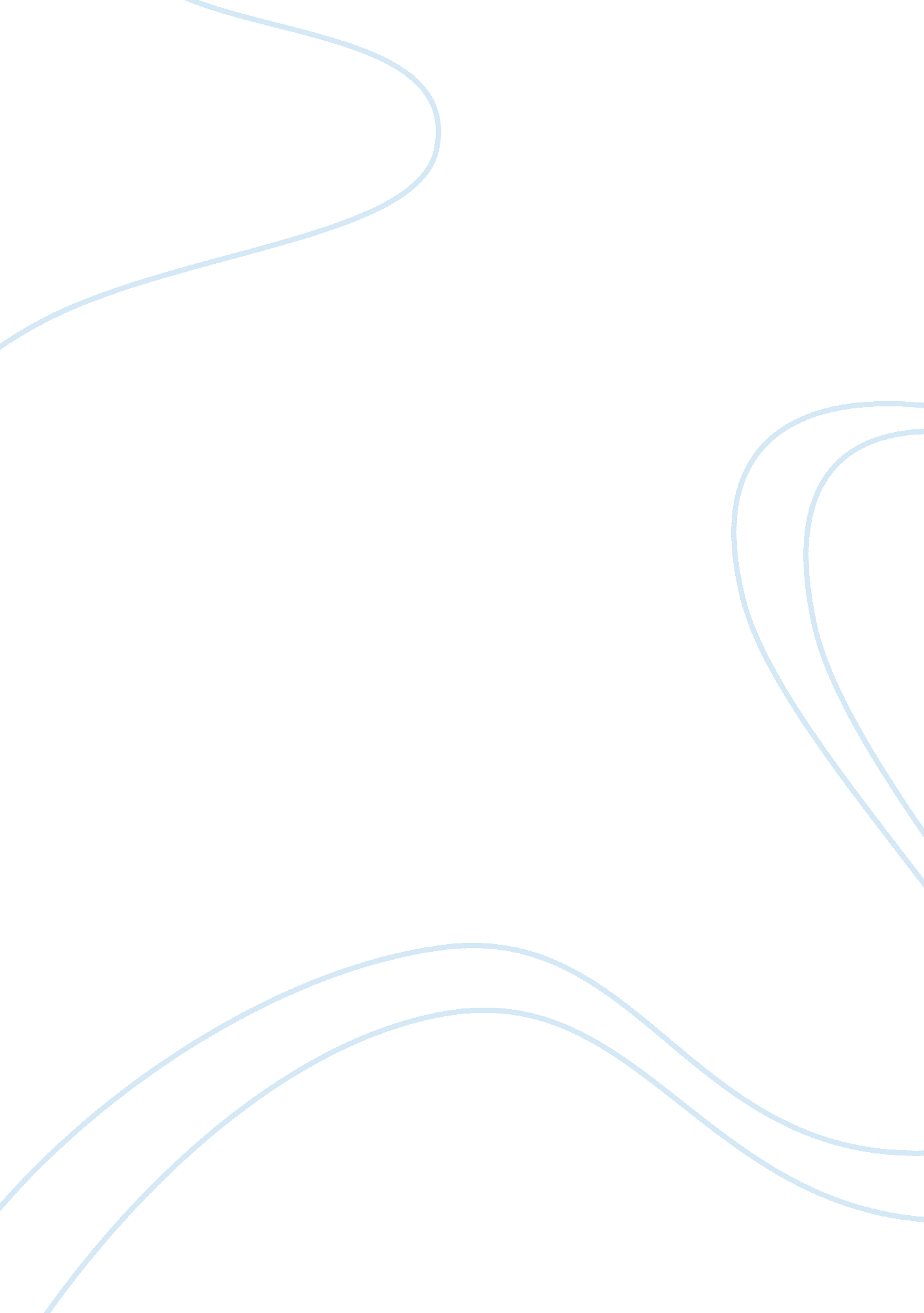 Cinematography in groundhog day essay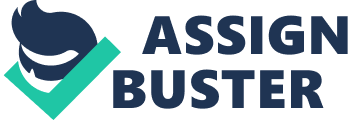 From the gap of the 1993 movie. there was an attempt to supply the dry background for the film’s declaration at the terminal. Considered as one of the funniest and well-thought movies of its epoch. Groundhog Day motivate audience non to watch the characters learn but to make personal realisations based on the premiss of the narrative. The chief protagonist’s. Phil Connors. sentiments to the town’s locals reflects the sentiments of many persons who feel that they are caught up in the swot of day-to-day life which offers neither value or fulfilment. The gap inquiries reflect the implicit in subject of the narrative. delivered in Connor’s drab and at times listless soliloquy. which explores the how people create value and relevancy in their lives. A cardinal scheme to the success of the movie is the combination of effectual duologue and cinematic techniques that reflect the phases of self-fulfillment in the narrative. At the decision of the narrative. audiences feel as if they have been waking up to Sonny and Cheer’s I Got You Babe for a thousand times. Filming and Groundhog Day In the gap of the movie. Connor is portrayed as the uneven adult male out of the scene: though he is a focal point in the frames. he is represented more as a negative infinite instead than portion of the overall image. At the same clip. during the development of the narrative. Jimmy conorss is portrayed by his duologue and mode as an person who has deliberate set himself apart from the remainder of the town and his colleagues. Reflecting on the subject that. “ its pick. non opportunity. that determines your destiny” . this suggests that Connor’s perceived high quality over his state of affairs and the other characters of the narrative is one of his ain pick and is independent of the cogency if the imposts behind the jubilation of Groundhog Day. The filming of the film. directed by John Bailey. follows closely Connor’s self-fulfillment. Some of the chief schemes used to define the Connor’s experience and realisations include discrepancies in focal length and Fieldss of focal point. filters. camera motion and lighting. On the other manus. stock. lens and facets of the movie remain unvarying throughout the movie. The latter is a agency to set up continuity in the narrative and to stress the repetitiousness of Connor’s experience. Overall. the movies filming worked efficaciously with other elements of the movie. peculiarly its music and soundtrack. to develop an effectual and memorable narrative for its audience. Focal Length and Fields of Focus One of the more obvious cinematographic techniques used in the movie used focal length and Fieldss of focal point. Used both as a agency of contrast and inclusion. Connor grow more and more aware of his environment: ab initio. his motive is to be separate and pull strings its environment but finally he becomes portion of the background of the events of the twenty-four hours. Throughout the movie. these two elements have been the chief agencies by which the movie communicates to the audience the development of subject and the characters as can be illustrated by the first and reasoning scenes. The first scene dressed ores on Connor’s duologue with the locals sing the twenty-four hours. In these scenes. the profile of the histrions dominates the screen and though there are legion mentions to the scenes or to the event. there is small peripheral ocular information provided to the audience. In restricting both the focal length and the field of focal point on Connor. the suggestion is that the movie is about his perceptual experiences and emotions instead than any other component of the narrative. In contrast. at the terminal of the movie. peculiarly in the scene with co-protagonist Rita. they are to be the primary characters of involvement but there are more elements of the scenes and back uping characters included. There is a direct relationship with the focal length and Fieldss of focal point with the narrative itself. As Connor becomes more cognizant of the town of Punxsutawney. its dwellers and the day’s jubilations. the scenes become more outstanding in focal point alternatively of being merely backdrops for his character. Supporting the thought that of pick over destiny. there is a suggestion that as Connor takes more active functions in making better scenarios for the town. the more he becomes empowered and portion of it. The usage of focal length and Fieldss of focal point is critical in stressing this development because it allows the characters to portion the experience of Connor’s character. It should be noted that whenever Connor is measuring the town or other persons in the narrative. a point of position is perspective is used which allows audiences to see through Connor’s eyes. Filters. Lighting and Camera Movement Every attempt to make naturalism has been made to back up the thought that nil of the extraordinary. except from the point of position of Connor. is go oning in the town. From the development of the background of the town. Punxsutawney is a typical town. even archetypal of little rural communities that have sought to keep local traditions while at the same clip seeking to go more commercialised and urban in nature. The suggestion is that though the town was in an extraordinary circumstance. the twenty-four hours being Groundhog Day? the local characters and beats are the existent pulsation of the narrative. Therefore. the lighting of the movie uses natural visible radiation preponderantly. changing from daytime for out-of-door scenes and white visible radiation for others. The focal points of illuming are the characters themselves. peculiarly on facial looks and interactions. This farther supports the accent on the characters’ experiences of the fortunes of the narrative. The filtering and chromaticity of visible radiation besides encourages audiences to concentrate on sympathizing with the events and characters alternatively of concentrating on single inside informations of the narrative. Therefore. when these inside informations become of peculiar involvement. such as in Connor’s synchronism of events when he robbed the bank’s truck. the audience realizes at that minute the significance of those inside informations and non earlier. Furthermore. the motion of the camera besides suggests an accent of the characters. By cutting intermittently en point with the characters’ duologues. the audience is made to concentrate on the exchanges of single characters instead than on the scene as a whole. Decision Like Connor. it frequently takes a closer. and as the film’s suggestion. even insistent and thorough contemplation on mundane things that people can make relevancy and value in life. As seen in the filming of the movie. what is frequently in the fringe of our consciousness is really what is most of import in life. Like Connor. alleviating a twenty-four hours seems like the perfect means to rectify errors or to alter one’s fate but in the terminal. Connor was merely able to see the following twenty-four hours by allowing spell of his preconceived impressions on what he wants it to be. Though some may see this as giving control over to destine. the world is that even as Connor manipulated the twenty-four hours. he was at its clemency and it was merely when he decided to accept his function and duty in it. Groundhog Day is non a movie that causes its audiences to hold noteworthy reactions while sing in. In fact. the success of the movie came subsequently when it become popular in was released for place screening ( Kuczynski. 2003 ) . It is the type of movie whose message is delivered apparently in reconsideration: it becomes funnier and more affecting as one reflects on it and parallels the characters’ sentiment into 1s ain life. The power of pick over destiny is non delivered in an over sweeping mode but instead in a manner that additions acceptance by its catholicity in any scene or state of affairs. Mention Kuczynski. Alex ( 2003 ) . Groundhog Almighty. The New York times Online. December 7. 2003. Retrieved December 6. 2007. from hypertext transfer protocol: //query. nytimes. com/gst/fullpage. hypertext markup language? res= 9F03E6DA153DF934A35751C1A9659C8B63 Ramis. Harold and Albert. Trevor ( 1993 ) . Groundhog Day. Hollywood. Ca. : Columbia Pictures 